.Intro; 32 counts, on first heavy beat (approx 16 seconds)SECTION 1 – SIDE ROCK, RECOVER, BEHIND-SIDE-FORWARD, FORWARD ROCK, RECOVER, ½ SHUFFLESECTION 2 – FORWARD ROCK, RECOVER, BALL-STEP, TOUCH, WALK BACK x2, BACK-1/4-POINTSECTION 3 – 2 x ¼ RIGHT, BEHIND-1/4-STEP-PIVOT ½, ¼ CHASSE(counts 3-7 should make a full turn Left)SECTION 4 – BEHIND-1/4-STEP-PIVOT ½, ¼ SIDE, DRAG, BALL-CROSS SHUFFLE(counts 2-5 should make a full turn Right)...START AGAIN...Tag; At end of wall 10, facing 6 o'clock, do the following 4 counts;Contact: williebrownuk@yahoo.co.ukYou & I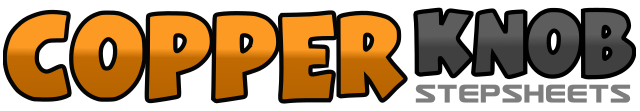 .......Count:32Wall:4Level:Improver.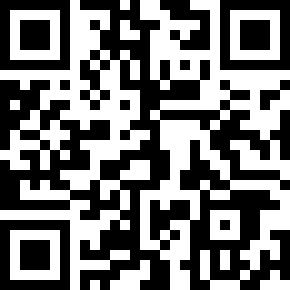 Choreographer:Willie Brown (SCO) - January 2019Willie Brown (SCO) - January 2019Willie Brown (SCO) - January 2019Willie Brown (SCO) - January 2019Willie Brown (SCO) - January 2019.Music:Hello My Love - WestlifeHello My Love - WestlifeHello My Love - WestlifeHello My Love - WestlifeHello My Love - Westlife........1,2Rock Right to Right side, recover weight on Left3&4Cross Right behind Left, step Left to Left side, step forward on Right5,6Rock forward on Left, recover weight back on Right7&8Turn ¼ Left stepping to side on Left, close Right beside Left, turn ¼ Left stepping forward on Left [6]1,2Rock forward on Right, recover weight back on Left&3,4Quickly close Right beside Left, step forward on Left, touch Right toe beside Left5,6Step back on Right, step back on Left7&8Step back on Right, turn ¼ Left stepping on to Left, point Right toe to Right side  [3]1,2Stepping down on Right turn ¼ Right, turn ¼ Right and step Left to Left side         [9]3,4Cross Right behind Left, turn ¼ Left and step forward on Left        [6]5,6Step forward on Right, pivot ½ Left taking weight on Left      [12]7&8Turn ¼ Right and step Right to Right side, close Left beside Right, step Right to  Right side  [9]1, 2Cross Left behind Right, turn ¼ Right and step forward on Right  [12]3,4Step forward on Left, pivot ½ Right taking weight on Right [6]5,6Turn ¼ Right with BIG step to Left side on Left, drag Right towards Left         [9]&7&8Close Right beside Left, cross Left over Right, small step to Right side on Right,  cross Left over Right1,2Rock Right to Right side, recover weight back on Left3,4Rock back on Right, recover weight forward on Left